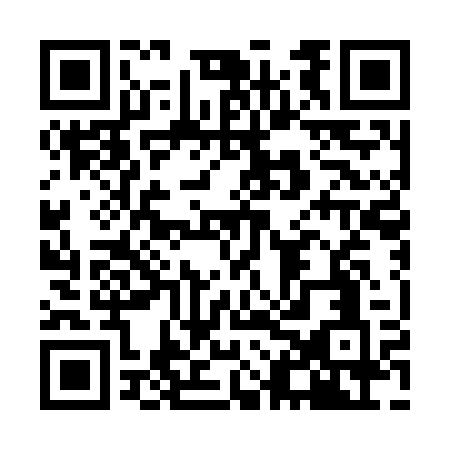 Prayer times for Fontes da Matosa, PortugalSat 1 Jun 2024 - Sun 30 Jun 2024High Latitude Method: Angle Based RulePrayer Calculation Method: Muslim World LeagueAsar Calculation Method: HanafiPrayer times provided by https://www.salahtimes.comDateDayFajrSunriseDhuhrAsrMaghribIsha1Sat4:256:151:316:368:4810:312Sun4:246:151:326:378:4910:323Mon4:246:141:326:378:5010:334Tue4:236:141:326:388:5010:345Wed4:236:141:326:388:5110:346Thu4:226:141:326:388:5110:357Fri4:226:131:336:398:5210:368Sat4:216:131:336:398:5210:379Sun4:216:131:336:398:5310:3710Mon4:216:131:336:408:5310:3811Tue4:216:131:336:408:5410:3912Wed4:206:131:346:408:5410:3913Thu4:206:131:346:418:5510:4014Fri4:206:131:346:418:5510:4015Sat4:206:131:346:418:5510:4116Sun4:206:131:346:428:5610:4117Mon4:206:131:356:428:5610:4118Tue4:206:131:356:428:5610:4219Wed4:206:131:356:428:5710:4220Thu4:206:141:356:428:5710:4221Fri4:216:141:356:438:5710:4222Sat4:216:141:366:438:5710:4323Sun4:216:141:366:438:5710:4324Mon4:226:151:366:438:5710:4325Tue4:226:151:366:438:5810:4326Wed4:226:151:376:448:5810:4327Thu4:236:161:376:448:5810:4328Fri4:236:161:376:448:5810:4329Sat4:246:161:376:448:5810:4230Sun4:246:171:376:448:5810:42